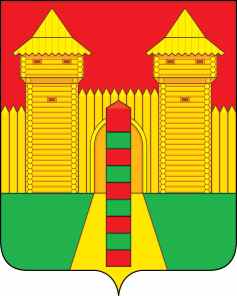 АДМИНИСТРАЦИЯ  МУНИЦИПАЛЬНОГО  ОБРАЗОВАНИЯ «ШУМЯЧСКИЙ   РАЙОН» СМОЛЕНСКОЙ  ОБЛАСТИП О С Т А Н О В Л Е Н И Еот 02.08.2023г. № 332	         п. ШумячиВ Отдел по образованию Администрации муниципального образования «Шумячский район» Смоленской области, исполняющий функции по опеке и попечительству на территории муниципального образования «Шумячский район» Смоленской области, 02.08.2023 года обратилась Герасимова Татьяна Дмитриевна, проживающая по адресу: п. Шумячи, 1-ый пер. Советской Армии, д. 2, Шумячский район, Смоленская область, с заявлением об установлении предварительного попечительства над несовершеннолетним Герасимовым Тимофеем Юрьевичем, 21.10.2005 года рождения, оставшимся без попечения родителей, и о назначении выплат ежемесячных денежных средств на его содержание.	Одинокая мать мальчика, Власова Юлия Ивановна, 29 июля 2023 года умерла.Руководствуясь ст. ст. 31, 33, 34, 35, 36, 37 Гражданского кодекса Российской Федерации, ст. ст. 121, 145, 146, 148 Семейного кодекса Российской Федерации, Федеральным законом от 24.04.2008 г. № 48-ФЗ «Об опеке и попечительстве», областным законом от 31.01.2008 г. № 7-з «О наделении органов местного самоуправления муниципальных районов и городских округов Смоленской области государственными полномочиями по организации и осуществлению деятельности по опеке и попечительству», областным законом от 22.06.2006 г. № 61-з «О размере, порядке назначения и выплаты ежемесячных денежных средств на содержание ребенка, находящегося под опекой (попечительством), на территории Смоленской области», учитывая согласие заинтересованных лиц и действуя в интересах несовершеннолетнего Т.Ю. Герасимова,   Администрация муниципального образования «Шумячский район» Смоленской областиП О С Т А Н О В Л Я Е Т:	1. Признать несовершеннолетнего Герасимова Тимофея Юрьевича, 21.10.2005 года рождения, нуждающимся в государственной защите.2. Установить предварительное попечительство над несовершеннолетним  Герасимовым Тимофеем Юрьевичем, 21.10.2005 года рождения. 3. Назначить  Герасимову Татьяну Дмитриевну, проживающую по адресу: п. Шумячи, 1-ый пер. Советской Армии, д. 2, Шумячский район, Смоленская область, временным попечителем несовершеннолетнего Герасимова Тимофея Юрьевича, 21.10.2005 года рождения, сроком на 3 месяца,  с 02 августа 2023г.  и до достижения им совершеннолетия.4.  Разрешить несовершеннолетнему  проживать на жилой площади с попечителем.5. Назначить попечителю Герасимовой Татьяне Дмитриевне выплату ежемесячных денежных средств на содержание подопечного Т.Ю. Герасимова в размере согласно действующему законодательству.6. Назначенные выплаты осуществлять за счет средств Отдела по образованию Администрации муниципального образования «Шумячский район» Смоленской области.8. Контроль за исполнением настоящего постановления возложить на Отдел по образованию Администрации муниципального образования «Шумячский район» Смоленской области. Глава муниципального образования «Шумячский район» Смоленской области                                А.Н. Васильев                                                                                                                 Об установлении предварительного попечительства  Т.Д. Герасимовой над несовершеннолетним Т.Ю. Герасимовым, 21.10.2005 года рождения, и о назначении денежных выплат на содержание подопечного